Drogie Dzieci, dziś proponujemy Wam następujące karty zabawy. Możecie porysować, poćwiczyć swoją spostrzegawczość, rozwiązać krzyżówkę oraz się pośmiać. Zapraszamy do zabawy !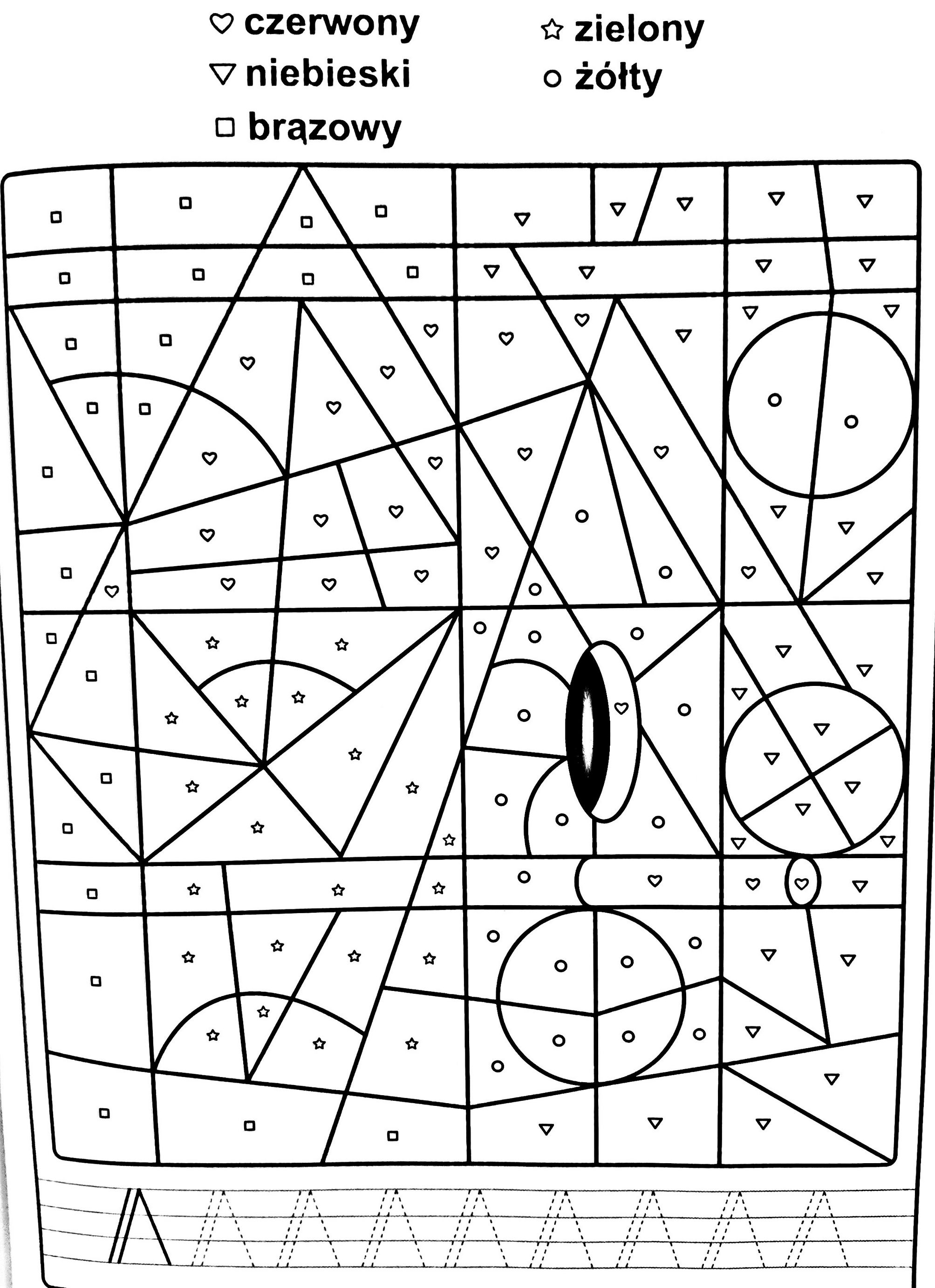 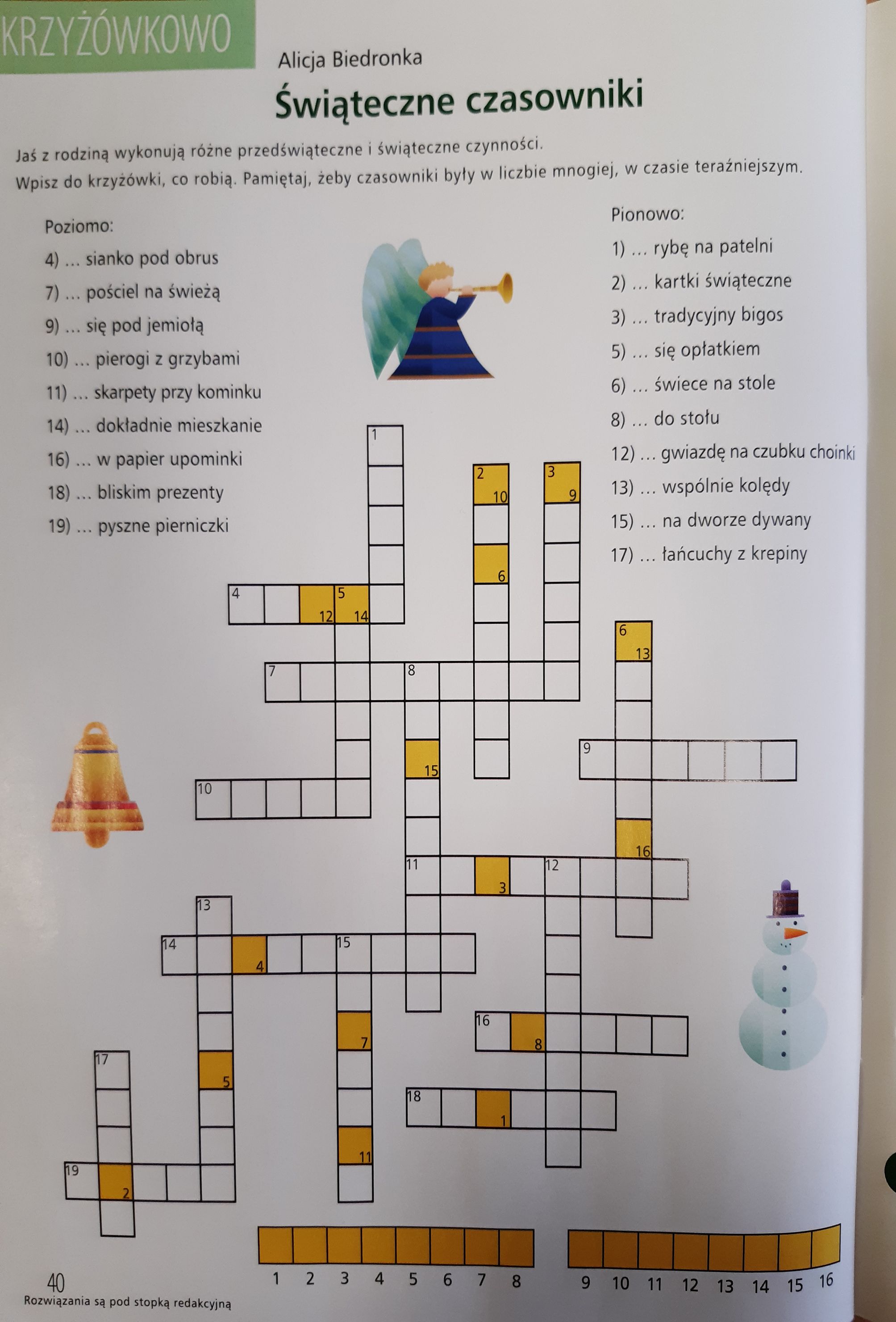 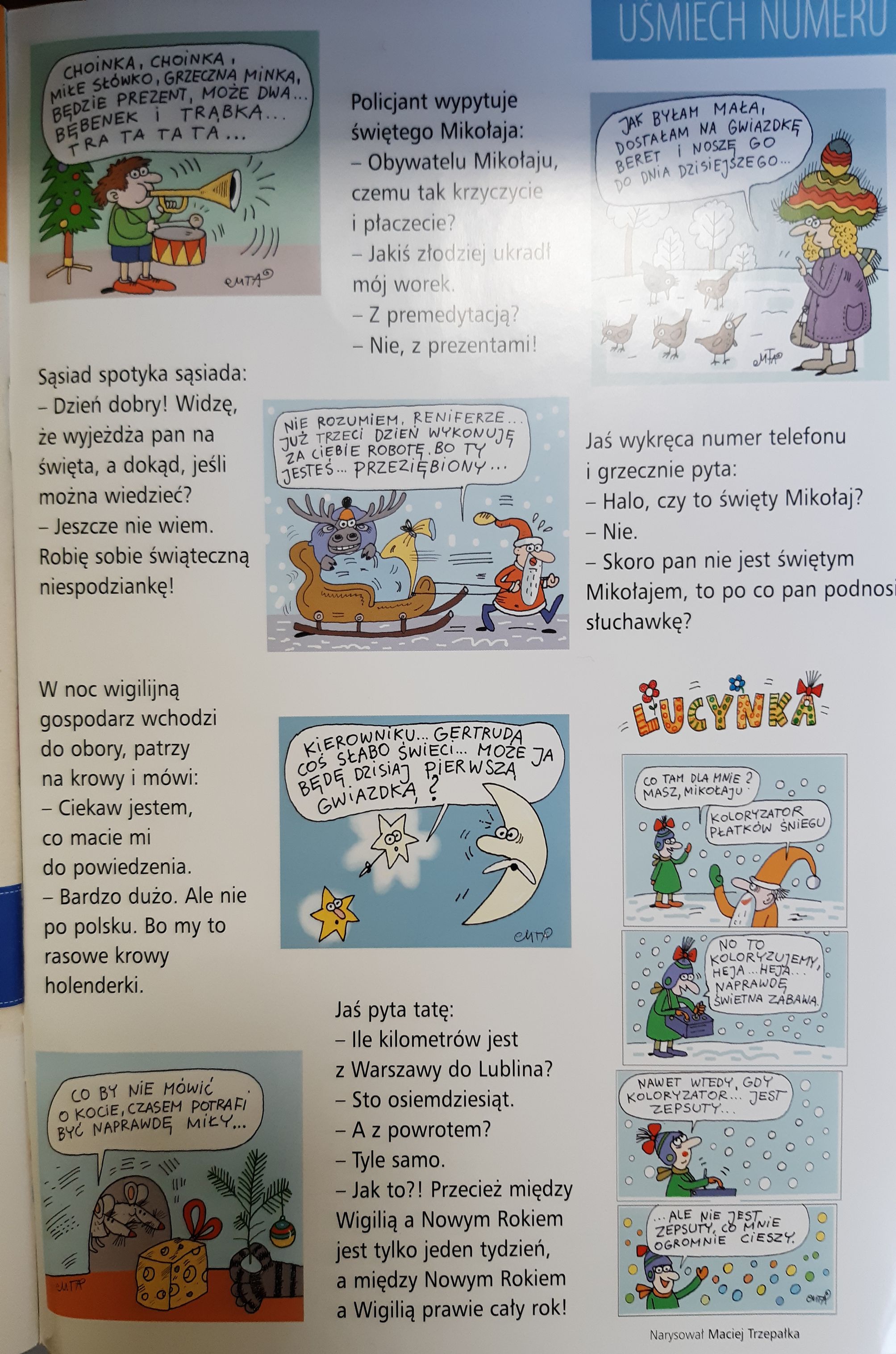 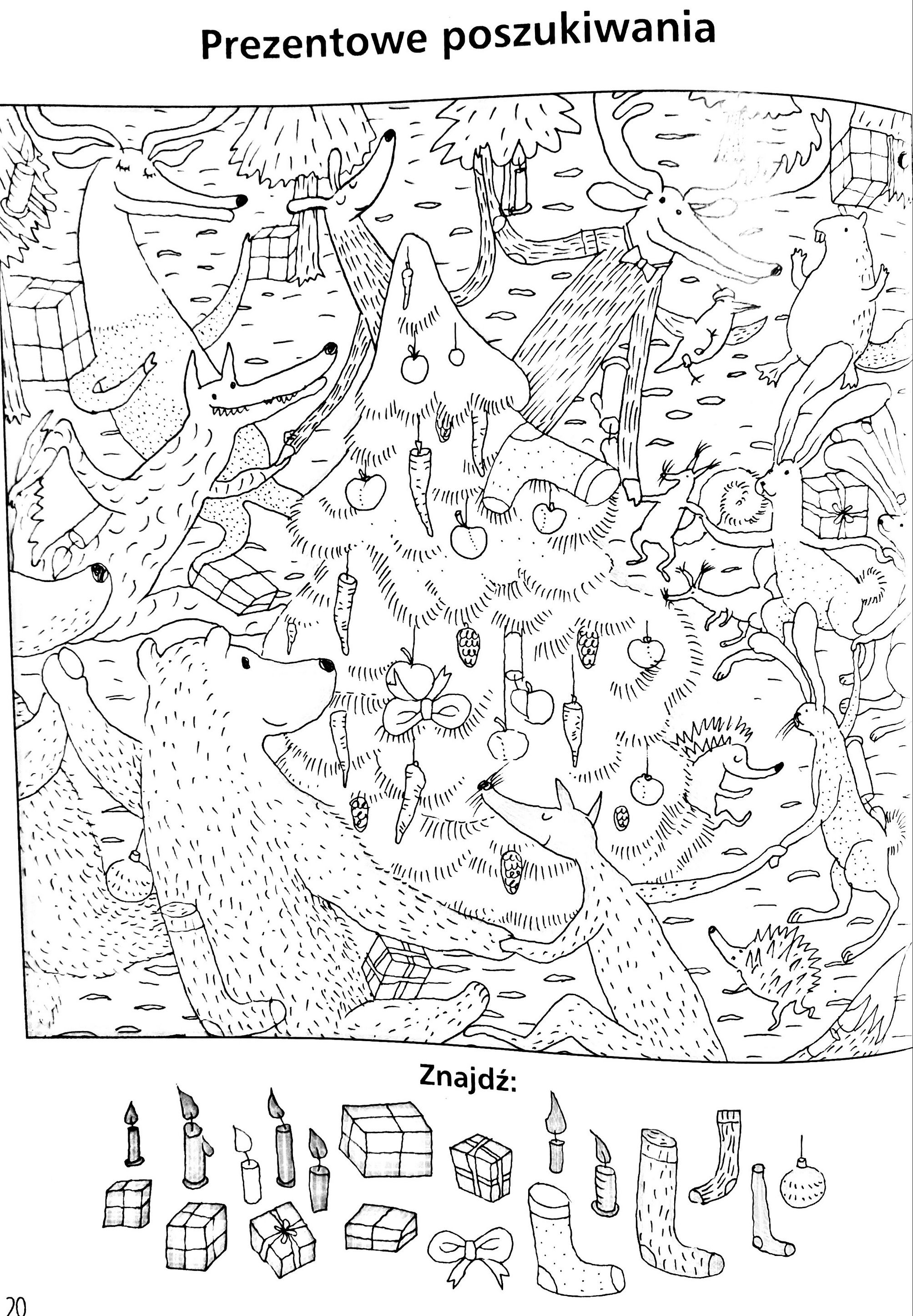 